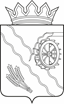 АДМИНИСТРАЦИЯ ШЕГАРСКОГО РАЙОНАТОМСКОЙ ОБЛАСТИП О С Т А Н О В Л Е Н И Е30.12.2021	№ 1336с. МельниковоОб утверждении Плана мероприятий по противодействию коррупции в муниципальном образовании «Шегарский район» на 2022-2023 годы   В целях реализации положений Национальной стратегии противодействия коррупции, утвержденной Указом Президента Российской Федерации от 13.04.2020 № 460, Национального плана противодействия коррупции на 2021 – 2024 годы, утвержденного Указом Президента Российской Федерации от 16.08.2021 №478, руководствуясь Федеральным законом от 06 октября 2003 года № 131-ФЗ «Об общих принципах организации местного самоуправления в Российской Федерации», Федеральным законом от 25 декабря 2008 года № 273-ФЗ «О противодействии коррупции»,ПОСТАНОВЛЯЮ:1. Утвердить прилагаемый План мероприятий по противодействию коррупции в муниципальном образовании «Шегарский район» на 2022-2023 годы. 2. Считать утратившим силу Постановление Администрации Шегарского района от 30.12.2019г. № 1062 «Об утверждении Плана мероприятий по противодействию коррупции в муниципальном образовании «Шегарский район» на 2020-2021 годы».3. Настоящее постановление подлежит размещению на официальном сайте муниципального образования «Шегарский район».4. Контроль за исполнением настоящего постановления возложить на управляющего делами Администрации Шегарского района Соловьеву Л.А.Глава Шегарского района                                                          А.К.МихкельсонИсп. Соловьева Л.А.21661Приложение к Постановлению Администрации Шегарского района от _________ № _________ПЛАНМЕРОПРИЯТИЙ ПО ПРОТИВОДЕЙСТВИЮ КОРРУПЦИИ в муниципальном образовании «Шегарский район» НА 2022 - 2023 ГОДЫ № п/пНаименование мероприятияОжидаемый результатСрок исполне-нияИсполнитель1. Координационные мероприятия механизмов противодействия коррупции1. Координационные мероприятия механизмов противодействия коррупции1. Координационные мероприятия механизмов противодействия коррупции1. Координационные мероприятия механизмов противодействия коррупции1. Координационные мероприятия механизмов противодействия коррупции1.1. Правовое обеспечение в сфере противодействия коррупции1.1. Правовое обеспечение в сфере противодействия коррупции1.1. Правовое обеспечение в сфере противодействия коррупции1.1. Правовое обеспечение в сфере противодействия коррупции1.1. Правовое обеспечение в сфере противодействия коррупции1.1.1.Принятие нормативных правовых актов Администрации Шегарского района, направленных на противодействие коррупции, в том числе своевременное приведение их в соответствие действующим  законодательствомОбеспечение своевременного принятия нормативных правовых актов в сфере противодействия коррупции2022-2023начальник  юридического отдела В.Б.Прищепов 1.1.2.Проведение антикоррупционной экспертизы разрабатываемых нормативных правовых актов Администрации  Шегарского района в целях выявления в них коррупциогенных факторов и последующего устраненияВыявление и устранение в проектах нормативных правовых актов коррупциогенных факторов2022-2023начальник  юридического отдела В.Б.Прищепов 1.1.3.Мониторинг исполнения законодательства по противодействию коррупции в муниципальном образовании «Шегарский район»Выполнение требований законодательства в органах исполнительной власти по противодействию коррупции2022-2023начальник  юридического отдела В.Б.Прищепов 1.2. Организационное обеспечение антикоррупционных мероприятий1.2. Организационное обеспечение антикоррупционных мероприятий1.2. Организационное обеспечение антикоррупционных мероприятий1.2. Организационное обеспечение антикоррупционных мероприятий1.2. Организационное обеспечение антикоррупционных мероприятий1.2.1.Уточнение перечней должностей муниципальной службы, замещение которых связано с коррупционными рискамиАктуализация перечней должностей муниципальной службы, замещение которых связано с коррупционными рисками2022-2023управляющий делами Администрации Шегарского района Л.А. Соловьева 1.2.2.Обобщение вопросов правоприменительной практики по результатам вступивших в законную силу решений судов о признании недействительными ненормативных правовых актов, незаконными решений и действий, (бездействия) органов исполнительной власти Томской области, органов местного самоуправления, подведомственных им организаций и их должностных лиц в целях разработки и принятия мер по предупреждению и устранению причин выявленных нарушений Предупреждение и устранение причин коррупционных проявлений2022-2023управляющий делами Администрации Шегарского района Л.А. Соловьева1.2.3.Продолжение взаимодействия с институтами гражданского общества и социально ориентированными некоммерческими организациями по вопросам противодействия коррупцииОптимизация деятельности органов исполнительной власти и органов местного самоуправления Томской области по профилактике и борьбе с коррупцией2022-2023управляющий делами Администрации Шегарского района Л.А. Соловьева1.3. Совершенствование кадровой работы в рамках антикоррупционных мероприятий1.3. Совершенствование кадровой работы в рамках антикоррупционных мероприятий1.3. Совершенствование кадровой работы в рамках антикоррупционных мероприятий1.3. Совершенствование кадровой работы в рамках антикоррупционных мероприятий1.3. Совершенствование кадровой работы в рамках антикоррупционных мероприятий1.3.1.Информирование населения о проводимой работе Администрацией Шегарского  через  СМИ и официальный сайт  Обеспечение открытости и публичности деятельности органов  местного самоуправления Администрации Шегарского района2022-2023управляющий делами Администрации Шегарского района Л.А. Соловьева1.3.2.Обеспечение своевременного представления лицами, предусмотренными действующим законодательством, сведений о доходах, расходах, об имуществе и обязательствах имущественного характераИсключение фактов нарушения ограничений и запретов, установленных действующим законодательством2022-2023ведущий специалист по кадрам Голозубцева А.А.1.3.3.Проверка достоверности и полноты сведений о доходах, об имуществе и обязательствах имущественного характера, предоставляемых гражданами, претендующими на замещение  должностей муниципальной службы в Администрации Шегарского района, а также членов их семей (супруга и несовершеннолетних детей)Исключение фактов нарушения ограничений и запретов, установленных действующим законодательством2022-2023ведущий специалист по кадрам Голозубцева А.А.1.3.4.Проверка достоверности и полноты сведений о доходах, расходах, об имуществе и обязательствах имущественного характера, предоставляемых  лицами, замещающими муниципальные должности  и  муниципальными  служащими , а также членов их семей (супруга и несовершеннолетних детей) Исключение фактов нарушения ограничений и запретов, установленных действующим законодательством2022-2023ведущий специалист по кадрам Голозубцева А.А.1.3.5.Обеспечение соблюдения муниципальными служащими  Администрации Шегарского района ограничений и запретов, требований о предотвращении или урегулировании конфликта интересов, исполнения ими обязанностей, установленных законодательством о противодействии коррупцииИсключение фактов нарушения ограничений и запретов, установленных действующим законодательством2022-2023ведущий специалист по кадрам Голозубцева А.А.1.3.6.Обеспечение проверки соблюдения гражданами, замещавшими должности муниципальной  службы, ограничений при заключении ими после ухода с муниципальной службы трудового договора и (или) гражданско-правового договора в случаях, предусмотренных законодательствомИсключение фактов нарушения ограничений и запретов, установленных действующим законодательством2022-2023ведущий специалист по кадрам Голозубцева А.А.1.3.7.Организация деятельности комиссии  по соблюдению требований к служебному поведению  муниципальных  служащих  Администрации Шегарского района и урегулированию конфликта интересов Осуществление мер по предупреждению коррупции2022-2023управляющий делами Администрации Шегарского района Е.Н.Извекова1.3.8.Подготовка доклада о проведенной кадровой службой работе по профилактике коррупционных и иных правонарушенийДоклад о работе по профилактике коррупционных и иных правонарушенийдо 20 января2023 г;до 20 января 2024 г.ведущий специалист по кадрам Голозубцева А.А.1.3.9.Осуществление контроля за ведением личных дел лиц, замещающих муниципальные должности и должности муниципальной службы в Администрации Шегарского района, в том числе за актуализацией сведений, содержащихся в анкетах, представляемых при назначении на указанные должности и поступлении на такую службу, об их родственниках и свойственниках в целях выявления возможного конфликта интересовПовышение эффективности кадровой работы в части, касающейся ведения личных дел лиц, замещающих муниципальные должности и должности муниципальной службы в Администрации Шегарского районаПостоян-новедущий специалист по кадрам Голозубцева А.А.1.3.10Контроль за соблюдением руководителями муниципальных учреждений соблюдения ограничений и запретов, установленных действующим законодательствомФормирование антикоррупцион-ного поведенияПостоян-ноЗаместители Главы района по курируемым направлениям2. Антикоррупционные мероприятия, направленные на создание благоприятных условий для развития экономики Шегарского района2. Антикоррупционные мероприятия, направленные на создание благоприятных условий для развития экономики Шегарского района2. Антикоррупционные мероприятия, направленные на создание благоприятных условий для развития экономики Шегарского района2. Антикоррупционные мероприятия, направленные на создание благоприятных условий для развития экономики Шегарского района2. Антикоррупционные мероприятия, направленные на создание благоприятных условий для развития экономики Шегарского района2.1.Проведение публичных слушаний по проекту бюджета на очередной финансовый год и плановый период и годового отчета об исполнении бюджетаОбеспечение эффективного гражданского контроля за деятельностью органов местного самоуправления Шегарского районаежегодноначальник управления финансов Чернядева Т.Г.2.2.Обеспечение открытости и прозрачности осуществляемых закупок, а также реализация мер по обеспечению прав и законных интересов участников закупок, установленных Федеральным законом  от 5 апреля 2013 г. № 44-ФЗ «О контрактной системе в сфере закупок товаров, работ, услуг для обеспечения государственных и муниципальных нужд»Обеспечение эффективного общественного контроля за деятельностью органов власти2022-2023начальник отдела внутреннего финансового контроля Сабирова С.В.2.3. Контроль за использованием имущества, находящегося в муниципальной собственности, земельных участков, находящихся в муниципальной собственности в том числе контроль в части своевременного внесения арендной платы в соответствующие бюджетыОбеспечение эффективного использования имущества, находящегося в собственности муниципального образования «Шегарский район»2022-2023начальник отдела внутреннего финансового контроля Сабирова С.В.3. Совершенствование взаимодействия органов местного самоуправления  и общества в сфере антикоррупционных мероприятий3. Совершенствование взаимодействия органов местного самоуправления  и общества в сфере антикоррупционных мероприятий3. Совершенствование взаимодействия органов местного самоуправления  и общества в сфере антикоррупционных мероприятий3. Совершенствование взаимодействия органов местного самоуправления  и общества в сфере антикоррупционных мероприятий3. Совершенствование взаимодействия органов местного самоуправления  и общества в сфере антикоррупционных мероприятий3.1. Повышение уровня правовой грамотности3.1. Повышение уровня правовой грамотности3.1. Повышение уровня правовой грамотности3.1. Повышение уровня правовой грамотности3.1. Повышение уровня правовой грамотности3.1.1.Участие в учебно-методических семинарах по вопросам обеспечения предупреждения коррупции в органах власти, этики и служебного поведения муниципальных служащих, проводимых администрацией Томской областиПовышение правового сознания, правовой культуры муниципальных служащих, формирование отрицательного отношения к коррупции2022-2023Специалисты, ответственные за антикоррупционную деятельность в АШР3.1.2.Участие в обучении муниципальных служащих, впервые поступивших на муниципальную службу для замещения должностей, включенных в перечни должностей, установленные нормативными правовыми актами Российской Федерации, по образовательным программам в области противодействия коррупцииПовышение эффективности образовательных мероприятий2022-2023 Специалисты, ответственные за антикоррупционную деятельность в АШР3.2. Расширение возможностей взаимодействия органов местного самоуправления и общества3.2. Расширение возможностей взаимодействия органов местного самоуправления и общества3.2. Расширение возможностей взаимодействия органов местного самоуправления и общества3.2. Расширение возможностей взаимодействия органов местного самоуправления и общества3.2. Расширение возможностей взаимодействия органов местного самоуправления и общества3.2.1.Проведение ежегодных встреч руководства  Администрации Шегарского района с населением муниципального образования «Шегарский район»Информирование населения об итогах работы Администрации Шегарского района2022-2023управляющий делами Администрации Шегарского района Л.А. Соловьева3.2.2.Организация работы "горячей линии"  для обращений граждан о возможных коррупциогенных проявлениях со стороны  муниципальных  служащих, анализ таких сообщений на предмет факта коррупции и принятие мер по своевременному реагированиюПресечение коррупционных проявлений в органах местного самоуправления2022- 2023управляющий делами Администрации Шегарского района Л.А. Соловьева3.2.3.Привлечение представителей общественности   к участию в работе советов, комиссий, рабочих групп Администрации Шегарского районаЭкспертно-консультативная деятельность и обеспечение общественного контроля2022 - 2023 гг.управляющий делами Администрации Шегарского района Л.А. Соловьева3.3. Обеспечение открытости органов местного самоуправления3.3. Обеспечение открытости органов местного самоуправления3.3. Обеспечение открытости органов местного самоуправления3.3. Обеспечение открытости органов местного самоуправления3.3. Обеспечение открытости органов местного самоуправления3.3.1.Информирование населения Шегарского района о негативном воздействии
фактов коррупции на общество и необходимости борьбы с ней; о мерах, принимаемых органами местного самоуправления Шегарского района по противодействию коррупции о результатах борьбы с коррупциейИнформирование населения о порядке, способах и условиях предоставления государственных и муниципальных услуг через сеть "Интернет"2022 - 2023 гг.Ведущий специалист по информационно-аналитической работе А.А. Елистратова3.3.2.Обеспечение доступа к информации о деятельности Администрации Шегарского района в соответствии с требованиями, предусмотренными Федеральным законом от 9 февраля 2009 года № 8-ФЗ «Об обеспечении доступа к информации о деятельности государственных органов и органов местного самоуправления»Информирование населения о проводимых антикоррупционных мероприятиях2022 - 2023Ведущий специалист по информационно-аналитической работе А.А. Елистратова3.3.3.Ведение и своевременная корректировка на официальном сайте муниципального образования «Шегарский район» раздела «Противодействие коррупции» с формой обратной связи Поддержание актуальной информации2022 - 2023 гг.Ведущий специалист по информационно-аналитической работе А.А. Елистратова3.3.4.Размещение отчета о выполнении плана мероприятий  по противодействию коррупции в муниципальном образовании «Шегарский район» на 2020-2021 годы в сети «Интернет» на официальном сайте Администрации Шегарского района в разделе «Противодействие коррупции»Информирование населения о результатах антикоррупционной работы  До 1 февраля года, следующего за отчетнымВедущий специалист по информационно-аналитической работе А.А. Елистратова4. Меры по устранению условий, способствующих совершению коррупционных правонарушений, с которыми граждане встречаются наиболее часто.4. Меры по устранению условий, способствующих совершению коррупционных правонарушений, с которыми граждане встречаются наиболее часто.4. Меры по устранению условий, способствующих совершению коррупционных правонарушений, с которыми граждане встречаются наиболее часто.4. Меры по устранению условий, способствующих совершению коррупционных правонарушений, с которыми граждане встречаются наиболее часто.4. Меры по устранению условий, способствующих совершению коррупционных правонарушений, с которыми граждане встречаются наиболее часто.4.1.Продолжение разъяснительной работы по недопустимости нарушения антикоррупционного законодательства и об ответственности за такие нарушенияИнформирование работников муниципальных учреждений об антикоррупционных мероприятиях2022-2023Заместители Главы района по курируемым направлениям4.2.Информирование общественности о выявленных фактах "бытовой" коррупцииИнформирование населения о проводимых антикоррупционных мероприятиях2022-2023управляющий делами Администрации Шегарского района Л.А. Соловьева4.3.Оформление и поддержание в актуальном состоянии специальных информационных стендов и иных форм представления информации антикоррупционного содержанияИнформирование населения о мерах, направленных на снижение уровня коррупционных проявлений2022-2023управляющий делами Администрации Шегарского района Л.А. Соловьева4.4Проведение работы по ознакомлению вновь принятых работников с нормами антикоррупционного законодательстваПрофилактика коррупции2022 - 2023 ведущий специалист по кадрам Голозубцева А.А.4.5Организация приема граждан руководителями муниципальных учреждений по вопросам противодействия коррупции и фактам коррупционных правонарушенийОбеспечение участия граждан в антикоррупционных мероприятиях2022 - 2023 .Руководители муниципальных учреждений4.6Проведение мероприятий по формированию в  муниципальных учреждениях негативного отношения к дарению подарков работникам этих учреждений в связи с их должностным положением или в связи с исполнением ими трудовых (должностных) обязанностейФормирование нетерпимого отношения к проявлениям коррупции2022 - 2023Заместители Главы района по курируемым направлениям